Klagerett på standpunktkarakterI følgje Forskrift til opplæringsloven §5-1 kan elevar og føresette klaga på standpunktkarakterene på avgangsfag. På 8.trinn gjeld dette valfag, og på 9.trinn valfag og mat & helse. På 10.trinn gjeld dette alle avgangsfag for trinnet.Klagen må vera skriftleg og leverast rektor innan 10 dagar etter at eleven vert gjort kjent med karakteren. Klagen må innehalda grunngjeving. Eleven og føresette bør samrå seg med faglærar før klagen vert levert.Skulen sender klagen vidare til Fylkesmannen som avgjer om karakteren er sett i samsvar med reglane om fastsetting av standpunktkarakter i forskrift til Opplæringslova §3-18. Fylkesmannen avgjer altså ikkje om karakteren er rett.Med helsing 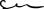 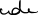 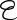 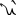 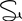 Siri S. EndresenRektor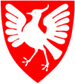 TIME KOMMUNEFrøyland UngdomsskuleDato: 26.05.2016Arkiv: 